                        HARMONOGRAM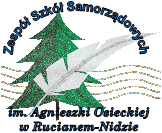 EGZAMINU MATURALNEGO 2020W TERMINIE GŁÓWNYM8 czerwca ( poniedziałek)    język polski -pp- godz. 9:00                                                 Język polski – pr-  godz.14:009 czerwca ( wtorek)             matematyka – pp- godz.  9:0010 czerwca ( środa)              język angielski – pp- godz. 9:00                                                    Język angielski – pr- godz. 14:00   15 czerwca ( poniedziałek)  matematyka- pr – godz.9:00   16 czerwca ( wtorek)            biologia – pr- godz.9:0017 czerwca ( środa)               chemia -pr- godz.9:0019 czerwca ( piątek)              geografia-pr- godz. 9:00Termin wydania zdającym świadectw, aneksów i informacji o wynikachdo 11 sierpnia 2020 r.             HARMONOGRAM EGZAMINU MATURALNEGO                              W TERMINIE POPRAWKOWYM* dla zdających (absolwentów wszystkich typów szkół), którzy przystąpili do egzaminu maturalnego ze wszystkich przedmiotów obowiązkowych i nie zdali egzaminu tylko z jednego przedmiotu w części pisemnej8 września 2020 r. (wtorek), godz. 14:00Termin wydawania zdającym świadectw, aneksów i informacji o wynikachdo 30 września 2020 r.